17 Su-47/2020OPĆINSKI SUD U VARAŽDINU 42000 Varaždin Braće Radića    Razina: 11Razdjel:110Broj RKP-a: 4366Matični broj: 03006697OIB: 14828046348Šifra djelatnosti: 8423Oznaka razdoblja : 2019-12BILJEŠKE UZ FINANCIJSKE IZVJEŠTAJEZA 2019. GODINUDOPUNABILJEŠKE UZ OBRASCE BILANCA I OBVEZE Prema uputi Ministarstva financija od 31.01.2020. iz stanja 01.01.2019. u obrascu Bilanca isključena je preuzeta imovina, obveze i rezultat poslovanja preuzetog Prekršajnog suda (podatak se odnosi samo na Općinski sud).Stanje obveza na dan 01.01.2019. je stanje obveza samo Općinskog suda, bez obveza preuzetog Prekršajnog suda.BILJEŠKA UZ OBRAZAC PR-RAS – ostvareno u prethodnom razdoblju-AOP 635- Višak prihoda i primitaka raspoloživ u sljedećem razdoblju-višak se odnosi samo na Općinski sud s obzirom da se podaci Prekršajnog suda, prema uputi, nisu pribrajali-manjak prihoda poslovanja koji je prikazan na tom AOP-u je razlika između viška Općinskog suda i manjka Prekršajnog suda (vidi bilješku uz AOP 233, AOP 235 i AOP 238 – Bilanca)    -višak prihoda Općinski sud 01.01.2019.      = 23.636 – prikazan u obrascu    -manjak prihoda Prekršajni sud 01.01.2019. = 26.080 – nije prikazan u obrascu      Manjak prihoda poslovanja                            =2.444  koji iznos je prikazan na AOP-u 634                                                                                            za izvještajno razdoblje.-ukupni rezultat poslovanja za izvještajno razdoblje objašnjen je u osnovnim bilješkama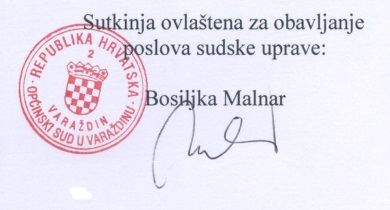 Varaždin, 31. siječnja 2020.